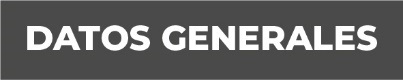 Nombre: JUAN ALFREDO TORRES HERNANDEZGrado de Escolaridad LIC. DERECHOCédula Profesional (Licenciatura) 8039775Teléfono de Oficina Correo Electrónico:AGUIFormación Académica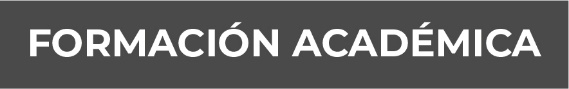 Año 1994-1998Trayectoria Profesional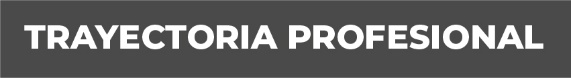 1992 – 1996.INGRESE EL DIA 21 DE MARZO DEL AÑO 	DE 1992 A LABORAR EN LA AGENCIA DEL MINISTERIO PUBLICO FEDERAL DE ORIZABA, VERACRUZ DE LA PROCURADURÍA GENERAL DE LA REPUBLICA (P.G.R.) COMO AUXILIAR DE MANTENIMIENTO POR CONTRATO.EN EL AÑO DE 1994 FUI DESIGNADO A INCORPORARME A LAS OFICINAS DE LA SUBDELEGACION ADMINISTRATIVA DE LADELEGACION ESTATAL DE P.G.R. EN LA CIUDAD Y PUERTO DE VERACRUZ, VER. ESPECÍFICAMENTE COMO ENCARGADO DE LAS AREAS DE INVENTARIOS DE MOBILIARIO DE VEHICULOS Y ARMAS DE FUEGO, ASÍ COMO DE OFICIALIA DE PARTES Y ALMACEN. RENUNCIANDO EN FECHA 30DE AGOSTO DE 1996.1998 – 1999	EN FECHA 03 DE FEBRERO DEL AÑO DE 	1998 INGRESE A LABORAR COMO AUXILIAR EN EL DESPACHO DE ASESORIA JURIDICA PROFESIONAL DEL LIC.  HECTOR REYES CASTRO. CONDOMICILIO EN CALLE 7, No. 1113 AVS. 11 y 13, CORDOBA, VER. CONOCIDO DE ASUNTOS CIVILES, PENALES, MERCANTILES Y LABORALES.1999- 2002.	AL CONCLUIR EL SERVICIO SOCIAL EN LAAGENCIA ADSCRITA, ME INCORPORE COMO PERSONAL DE APOYO (MERITORIO) EN LA AGENCIA INVESTIGADORA DEL MINISTERIO PUBLICO DEL SECTOR SUR EN EL DISTRITO JUDICIAL DE ORIZABA, VER.2001 – 2002.	EN FECHA 1º.  DE NOVIEMBRE DEL AÑO 001, FUI DESIGNADO A CUBRIR EL INTERINATO COMO OFICIAL SECRETARIO EN A AGENCIA DEL MINISTERIO PUBLICO REGIONAL DE TIERRA BLANCA, VER. CON LAS FUNCIONES, FACULTADES YRESPONSABILIDADESCONTEMPLADAS EN LA LEY ORGANICA DEL MINISTERIO PUBLICO, CULMINANDO EL ENCARGO EN FECHA 1º. DE ENERO DEL 2002; CONTINUANDO EN DICHA AGENCIA COMO PERSONAL DE APOYO(MERITORIO)HASTA EL DIA 03 DE OCTUBRE DEL 2002. SIN SANCION ADMINISTRATIVA POR PARTE DE LA P.G.J. O DE CONTRALORÍA DEL ESTADO.2002 – 2003.	EN FECHA 04 DE OCTUBRE DEL AÑO 2002, FUI DESIGNADO A CUBRIR EL INTERINATO COMO OFICIAL SECRETARIO EN LA AGENCIA DEL MINISTERIO PUBLICO DISTRITAL DEL SECTOR SUR DE CORDOBA, VER. CONCLUYENDO EN FECHA 22 DE MAYO DEL 2003 CONTINUANDO COMO PERSONAL DE APOYO (MERITORIO) SIN SANCION ADMINISTRATIVA POR PARTE DE LA P.G.J. O DE CONTRALORÍA DEL ESTADO.2004 – 2005. 	EN EL MES DE ENERO DEL AÑO 2004 ME INCORPORE AL DEPSACHO DE ASESORIA JURIDICA UBICADO EN AV. 3 No. 20, ALTOS 05 INTERIOR CASA DEL CAMPESINO, COL. CENTRO, CORDOBA, VER. COMO LITIGANTE.07 DE MAYO 2004.	SE RECIBE NOMBRAMIENTO, CAUSANDO ALTA 	COMO OFICIAL SECRETARIOQUEDANDO ADSCRITO A LA SUBPROCURADURIA GENERAL DE JUSTICIA ZONA CENTRO-CORDOBA. NOMBRAMIENTO POR ACUERDO DEL C. PROCURADOR GENERAL DE JUSTICIA DEL ESTADO DE VERACRUZ.	13 DE MAYO DEL 2005.	SE RECIBE OFICIO DE ADSCRIPCION A LA AGENCIA DEL MINISTERIO PUBLICO INVESTIGADOR ESPECIALIZADA EN DELITOS EN CARRETERA (SERPICO) CORDOBA, VER.17 DE JUNIO DEL 2005.	SE RECIBE OFICIO DE ADSCRIPCION A LA AGENCIA DEL MINISTERIO PUBLICO INVESTIGADOR DEL SECTOR SUR CORDOBA, VER.14 DE OCTUBRE DEL 2005.SE RECIBE OFICIO DE ADSCRIPCION A LA AGENCIA DEL MINISTERIO PUBLICO INVESTIGADOR DE LA AGENCIA MUNICIPAL DE TLACOTALPAN, VER. Y POR INSTRUCCIONES DE LA SUPERIORIDAD, INCORPORARME A LA AGENCIA DISTRITAL DE COSAMALOAPAN, VER, HASTA LA FECHA. 14 DE MARZO DEL 2009.	SE RECIBE OFICIO DE CAMBIO DE ADSCRIPCION A LA AGENCIADEL MINISTERIO PUBLICO INVESTIGADOR DE SAN ANDRESTUXTLA, VERACRUZ, HASTA LA FECHA.EN EL MES DE NOVIEMBRE 2013	SE RECIBE NOMBRAMIENTO COMO OFICIAL SECRETARIO ENFUNCIONES DE AGENTE DEL PUBLICO INVESTIGADOR EN ELMUNICIPIO DE SANTIAGO TUXTLA, VERACRUZ.EN EL MES DE NOVIEMBRE 2014	SE RECIBE NOMBRAMIENTO COMO FISCAL SEGUNDO Y DERESPONSABILIDAD JUVENIL Y CONCILIACION EN LA UNIDADINTEGRAL DE PROCURACION DE JUSTICIA DEL DISTRITOJUDICIAL DE CHICONTEPEC, VER. (JUICIOS ORALES)10 DE NOVIEMBRE 2015	SE RECIBE NOMBRAMIENTO COMO FISCAL PRIMERO EN LAUNIDAD INTEGRAL DE PROCURACION DE JUSTICIA DELDISTRITO JUDICIAL DE SAN ANDRES TUXTLA, VER. 24 DE JUNIO 2017	SE RECIBE NOMBRAMIENTO COMO FISCAL TERCERO EN LAUNIDAD INTEGRAL DE PROCURACION DE JUSTICIA DELDISTRITO JUDICIAL DE CARDEL, VER. 02 DE DICIEMBRE  2019 SE RECIBE NOMBRAMIENTO COMO FISCAL TERCERO EN LAUNIDAD INTEGRAL DE PROCURACION DE JUSTICIA DELDISTRITO JUDICIAL XVII VERACRUZ, VER. (JUICIOS ORALES)ACTUALMENTE EN FUNCIONES Conocimiento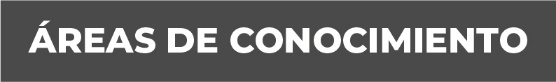 PENAL  CIVIL AMPARO MERCANTILAGRARIO DERECHOS HUMANOS 